European Week of the Regions and Cities – 2016Workshop EC12B10"Contribution of non-agricultural geographically-rooted products 
to regional inclusive economic development"Case study fiche – 15 July 2016IntroductionThe European Commission, in the context of the European Week of the Regions and Cities 2016, is organising a workshop that will explore the contribution of non-agricultural geographically-rooted products using "geographical indications" to regional inclusive economic development. It will help assessing the below hypothesis on the positive effects of those products in the areas. (a) creation of small-scale businesses; (b) helping the integration of women and youngers into the labour market; (c) maintaining jobs in remote and less-favoured areas; (d) increased related economic activities (tourism, creative industries, etc.); (e) promotion of regional identity/self-esteem and preservation of cultural heritage, local traditions and know-how. How the EU Cohesion policy can support activities related to such geographically-rooted products will be another theme of discussion.Case studiesShort presentations on case studies related to each of the above hypothesis or to the possible impact of EU Cohesion policy would usefully supplement the debate during the workshop.If you are interested in contributing to this debate, you are kindly invited to:1) fill-in one (or all) of the attached fiches with summary information on a relevant case study or case studies (see Annex I); and2) if possible, attach a picture of the product concerned or a picture that would allow to put the product in context.You may send your contribution to Grow-F5@ec.europa.eu by 16 September 2016 at the latest.Annex I – Case study fiches [a] to [f]Case study fiche [a] - Creation of small-scale businessesPlease provide a short description of a case in which the use of geographical indications connected to certain non-agricultural products contributed to the creation of small-scale businesses (micro-businesses or small enterprises, self-employment). E.g.- a producer was able to market niche/differentiated (geographically-based and non-agricultural) products, despite the competition of lower price standardised product – whether in a less developed area, or not;- a producer (of geographically-based and non-agricultural products) was able to launch a business in the legal economy, rather than remaining in the underground economy.- an economic operator became supplier of products/services to producers of geographically-based and non-agricultural products (i.e. the use of geographical indications had positive effects on regional supply chains.Please provide a summary (in less than 200 characters) of the case study: Case study fiche [b] - Helping the integration of women and youngers into the labour marketPlease provide a short description of a case in which the use of geographical indications in connection to certain non-agricultural product(s) contributed to helping the integration of women and youngsters into the labour market. E.g.- the proportion of women working with regard to the product concerned is high, in particular if compared to other sectors in the area concerned;- work in connection to the product concerned is an attractive work alternative for women in the area concerned;- work in connection to the product concerned is an attractive work alternative for youngsters in the area concerned;- there is specific vocational training for youngsters in the geographical area, linked to the product concerned.Please provide a summary (in less than 200 characters) of the case study: Case study fiche [c] - Maintaining jobs in remote and less-favoured areasPlease provide a short description of a case in which the use of geographical indications in connection to certain non-agricultural product(s) contributed to maintaining jobs in remote and less-favoured areas. E.g.- economic operators in a remote or less favoured area employ an important number of workers (considering total workforce);- work in connection to products using geographical indications contributes to maintaining jobs within the area, thus limiting outward migration to less remote or richer/more attractive areas.Please provide a summary (in less than 200 characters) of the case study: Case study fiche [d] - Increased related economic activities (tourism, creative industries, etc.);Please provide a short description of a case in which the use of geographical indications in connection to certain non-agricultural product(s) contributed to increased related economic activities (tourism, creative industries, etc.). E.g.- the local area relies on the products using geographical indications as a factor in order to attract tourism (e.g. fairs, exhibitions, ad hoc routes, exploitation of UNESCO's recognition etc.);- tourism information for the local area promotes the visibility of products using geographical indications (e.g. museums, visits to production sites, trainings/experiences);- a product using geographical indications contributes to additional economic activity as a creative industry (relying on designs, creativity etc.))Please provide a summary (in less than 200 characters) of the case study: Case study fiche [e] - Promotion of regional identity/self-esteem and preservation of cultural heritage, local traditions and know-how;Please provide a short description of a case in which the use of geographical indications in connection to certain non-agricultural product(s) contributed to the promotion of regional identify/self-esteem and the preservation of cultural heritage, local traditions and know-how. E.g.- Promotion of regional identity and self-esteem, translated into products (e.g. fairs in connection to the product is "the" regional economic event; the product is an important factor to position the region), results in dynamic economic effects (i.e. more economic activity).- Use of geographical indications in connection to a certain non-agricultural product helps preserving cultural heritage, traditional knowledge/know-how or local traditions/lifestyle.Please provide a summary (in less than 200 characters) of the case study: Case study fiche [f] – Support by EU cohesion policy to activities related to geographically-rooted products;Please provide a short description of a case in which the EU cohesion policy has provided support (or could provide support) to activities related to geographically-rooted non-agricultural products(s). Alternatively, please provide a short description of a case in which national funds have been used to provide support to activities related to geographically-rooted non-agricultural products(s).Please provide a summary (in less than 200 characters) of the case study: Annex II – draft licence agreement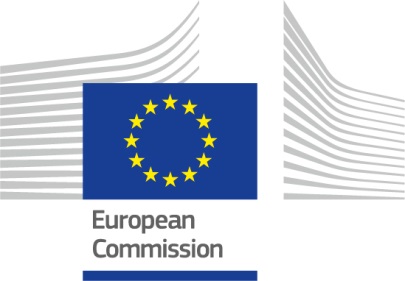 Licence agreement Name: Address:represented for the purposes of signing hereunder by its duly authorised representative,  [Mr/Ms.] [Name, Title/Function], hereinafter referred to as "the Licensor", on the one part, andthe European Union, represented by the European Commission, having its seat at 200, Rue de la Loi, 1049 Brussels, Belgium (hereinafter referred to as "the Licensee"), on the other part,individually hereinafter referred to as "the Party" and collectively as "the Parties".Whereas the Licensor is the owner of the work described below (hereinafter referred to as "the "work"), the Parties agree as follows:1.	For the purpose of workshop EC12B10 (Contribution of non-agricultural geographically-rooted products to regional inclusive economic development) organised during the European Week of Regions and Cities 2016 and any report thereof, the Licensor grants the Licensee a non-exclusive, non-commercial, royalty-free, worldwide licence for the entire duration of the copyrights, related rights and any extensions thereof to use, store, modify, reproduce, display, print, publish, disseminate, communicate to the public or otherwise make publicly available, in any format, medium and language, whether in print or electronically, the Work described above. The Licensee is permitted to authorise its employees and contractors to exercise on its behalf the foregoing rights granted to it by the Licensor.2.	The Work, together with all the rights pertaining to it - including, where applicable, copyrights and any other intellectual property rights - is under the control of the Licensor whose rights are valid and legally existing, and the Licensee does not acquire any ownership rights in the Work.3.	The exercise of the rights granted to the Licensee hereunder is subject to the display by the Licensee of the following notice in due acknowledgement of the Licensor and the Work's author:[Copyright notice of the Licensor - example: © Licensor, year]4.	The Licensor guarantees that it has obtained all the necessary authorisations in order to be entitled to license the rights mentioned in point 1 above, in particular he warrants that it has obtained all the appropriate authorisations from the holders of copyright, related rights and other intellectual property rights pertaining to the Work, as well as written authorisations of persons depicted in the photographs, where applicable.5.	The Licensor warrants that the use of the Intellectual Property rights licensed in this Agreement to the Licensee does not and will not infringe the rights of any third party. In particular, but not limited to, the Licensor warrants that the Work does not infringe third parties' copyrights, related rights or image rights.6.	The Licensor undertakes to indemnify, defend and hold harmless the Licensee from and against claims, demands or actions against the Licensee, as well as any costs or expenses, including legal costs relating to legal judgements and proceedings concerning liabilities arising from the exercise of the Intellectual Property rights licensed under this Agreement.7.	The exercise of the rights granted hereunder shall be governed by and construed in accordance with the law of the European Union, complemented where necessary by the substantive laws of Belgium. In case any dispute, controversy or claim arising out of or relating to the subject matter hereof cannot be settled amicably between the Licensor and the Licensee, it shall be submitted to the exclusive jurisdiction of the General Court of the European Union in Luxembourg insofar as such dispute, controversy or claim relates to or involves the liabilities of the Licensee. Drawing/Illustration/Picture	     			     Publication/LiteraryTitle and brief description of the Work(s):Name(s) of the author(s)/photographer(s):Year(s) of creation:For the Licensor,Place and Date:Signature:[Mr/Ms.] [Name][Capacity/Title, if applicable]